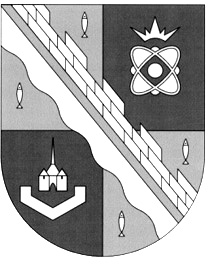 СОВЕТ ДЕПУТАТОВ МУНИЦИПАЛЬНОГО ОБРАЗОВАНИЯСОСНОВОБОРСКИЙ ГОРОДСКОЙ ОКРУГ ЛЕНИНГРАДСКОЙ ОБЛАСТИ(ТРЕТИЙ СОЗЫВ)Р Е Ш Е Н И Еот 26.04.2019 г.  № 37 В связи с принятием Областного закона Ленинградской области «О внесении изменений в статьи 2 и 4 областного закона от 11 февраля 2015 года N1-оз «Об особенностях формирования органов местного самоуправления муниципальных образований Ленинградской области» и вынесением на публичные слушания проекта решения совета депутатов «О внесении изменений в Устав муниципального образования Сосновоборский городской округ Ленинградской области» в части изменения структуры и порядка формирования органов местного самоуправления Сосновоборского городского округа, совет депутатов Сосновоборского городского округаР Е Ш И Л:1. Признать утратившим силу с 1 апреля 2019 года подпункт 2.2 пункта 2 решения совета депутатов N22 от 20.03.2019 «О внесении изменений в решение совета депутатов от 15.10.2014 N13 «Об утверждении структуры и штатного расписания совета депутатов муниципального образования Сосновоборский городской округ Ленинградской области».2. Изложить Приложение N2 к решению совета депутатов N22 от 20.03.2019 «О внесении изменений в решение совета депутатов от 15.10.2014 г. N13 «Об утверждении структуры и штатного расписания совета депутатов муниципального образования Сосновоборский городской округ Ленинградской области»» в новой редакции (Прилагается).3. Настоящее решение вступает в силу со дня принятия. Установить, что действие пункта 2 настоящего решения распространяется на правоотношения, возникшие с 1 апреля 2019 года.Глава Сосновоборскогогородского округа                                                                               А.В. Иванов                                                                                                                                                                                                                                                                                                   УТВЕРЖДЕНО:                                                                                                                                        решением совета депутатов                                                                                                                                                                              от  26 апреля 2019 г. № 37                                                                                                                                                                              Приложение N 2ШТАТНОЕ РАСПИСАНИЕсовета депутатов муниципального образования Сосновоборский городской округ Ленинградской областис 1 апреля 2019 годаГлава Сосновоборскогогородского округа                                                                                                                                                                               А.В. ИвановГлавный бухгалтер                                                                                                                                                                                                А.В.  Ярушкина«О внесении изменений в решение совета депутатов от 20.03.2019 N22 «О внесении изменений в решение совета депутатов от 15.10.2014 г. N13 «Об утверждении структуры и штатного расписания совета депутатов муниципального образования Сосновоборский городской округ Ленинградской области»»ШифрмуниципальныхдолжностейНаименование должностейКол-воштатных единицМесячныйдолжностнойоклад(в рублях)ПримечаниеЛица, замещающие муниципальные должности совета депутатов Сосновоборского городского округа Лица, замещающие муниципальные должности совета депутатов Сосновоборского городского округа Лица, замещающие муниципальные должности совета депутатов Сосновоборского городского округа Лица, замещающие муниципальные должности совета депутатов Сосновоборского городского округа Лица, замещающие муниципальные должности совета депутатов Сосновоборского городского округа ВГлава Сосновоборского городского округа, работающий на постоянной основе127800ВЗаместитель председателя совета депутатов Сосновоборского городского округа, работающий на постоянной основе125100Должности муниципальной службы в аппарате совета депутатов Сосновоборского городского округа Должности муниципальной службы в аппарате совета депутатов Сосновоборского городского округа Должности муниципальной службы в аппарате совета депутатов Сосновоборского городского округа Должности муниципальной службы в аппарате совета депутатов Сосновоборского городского округа Должности муниципальной службы в аппарате совета депутатов Сосновоборского городского округа Старшие должности муниципальной службы, категория «Обеспечивающие специалисты»Старшие должности муниципальной службы, категория «Обеспечивающие специалисты»Старшие должности муниципальной службы, категория «Обеспечивающие специалисты»Старшие должности муниципальной службы, категория «Обеспечивающие специалисты»Старшие должности муниципальной службы, категория «Обеспечивающие специалисты»ОС.4Главный специалист113900ОС.4Ведущий специалист112600Должности, не являющиеся должностями муниципальной службы в аппарате совета депутатов Сосновоборского городского округаДолжности, не являющиеся должностями муниципальной службы в аппарате совета депутатов Сосновоборского городского округаДолжности, не являющиеся должностями муниципальной службы в аппарате совета депутатов Сосновоборского городского округаДолжности, не являющиеся должностями муниципальной службы в аппарате совета депутатов Сосновоборского городского округаДолжности, не являющиеся должностями муниципальной службы в аппарате совета депутатов Сосновоборского городского округаТВедущий консультант118600ТСпециалист115500ТСпециалист115500ТБухгалтер115500ВСЕГО:144 500